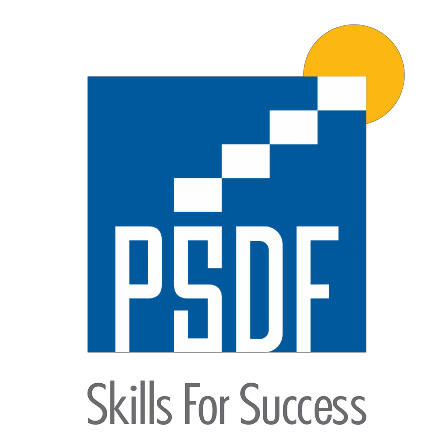 Skills for ICT SECTORIt is mandatory for Training Providers:To Read the Instructions & Data Sheet carefully before completing the form To use format provided by PSDF for preparation of the Technical Proposal. If any required information is found missing in the forms or written elsewhere, no credit will be given while evaluating the relevant section.Proposal not signed by Head of Organisation or authorized person will be rejected. Submission of missing documents after closing date is not allowed. LETTER FOR THE SUBMISSION OF TECHNICAL PROPOSAL[Firm letterhead][Date]Secretary Training Service Selection Committee Skills For ICT Sector 	Punjab Skills Development Fund,21/A, H-Block, Dr Mateen Fatima Road, Lahore, PakistanSubject: Technical Proposal in Response to Letter of Invitation No. [Insert Letter number & Date] Dear Sir,We offer to provide the Services for “Skills for ICT Sector: for the trade of [Insert Trade Name]” in accordance with your Request for Proposal and Terms of Reference. We hereby submit our Technical Proposal including the required documents in a sealed envelope. We hereby declare that all the information and statements made in this Proposal are true and accept that any misinterpretation contained therein may lead to our disqualification. If negotiations are held during the period of validity of the Proposal, indicated in the Data Sheet, we undertake to negotiate on technical and financial aspects of our proposal. Our Proposal is binding upon us and subject to the modifications resulting from Contract negotiations.We undertake that we will initiate the services as per the date mentioned in the Data Sheet if our proposal is accepted. We understand you are not bound to accept any or all Proposals you receive.Thank you.Yours sincerely, SignatureName and Title of Signatory:Enclosures: Parts A-E & Annexures as prescribed by PSDF.ENCLOSED FORMS PART A                                               Information about the Training ProviderPlease provide information about the organisation using the following form. PART BB 1. Trade of National CertificationPlease mention details of the proposed trade in the table below for which national approved curriculum is to be used:Note: In case of CBT curriculum the proposed course has to be at least a Level 2 Certificate / Diploma, or a higher-level course.*Training Provider will submit documentary evidence of its testing arrangements, if these are other than PBTE. The testing agency must be accredited by the relevant regulatory body.B 2. Proposed Number of TraineesPlease tell us about the number of persons that are proposed to be trained at each location for the above-mentioned trade. Note: Please use a separate row for each proposed training location (Refer to Invitation Letter for Shortlisted Locations). Insert more rows if required.B 3   TRAINING PREMISE(S) DETAILSPlease provide all details about training locations (separate table for each location) where course related lab work will be done. Third party appointed by PSDF will visit the mentioned training locations to assess the infrastructure of training premises and Practical area facility and will award scores accordingly. You are requested to provide complete and updated information about the training location addresses and contact numbers in detail so that site visit may be conveniently conducted. Please use a separate table for each training location. Note: If training locations are more than one, copy paste the above provided table for each proposed training location.Insert more rows, as per requirement.Notes: Separate list is required for each proposed training location.All training facilities will be inspected on the basis of the information provided in the table above. False or misleading information may lead to disqualification of the Training Provider. Training provider must have at least 2 classrooms to accommodate maximum of 25 trainees each along with practical lab / Classroom, admin room and Bathroom. B 5. PAST EXPERIENCE OF TRAININGMention Maximum of two similar or same trade past experienceRecent Past Experience must be mentioned. In case of Non-PSDF funded training experience, documentary evidence of claimed experience must be attached.Documentary Evidence must be external. Internally generated evidences will not be considered.Zero marks will be awarded if claimed past experience does not lies in the same / similar category. PART C                                       Capacity of the Organization to DeliverProvide the following CVs on the provided format (Annexure A):Trainer(s) for each training location                                                                                     PART D     APPLICANT DECLARATIONI, (Click here and type name), hereby certify that:The information provided in this proposal is factually correct in all material respects I am duly authorised by the Competent Authority of the organisation to submit this proposal on behalf ofPart ECHECK LISTPlease check that you have enclosed the following:Note: The documents should be attached in the above given order.ANNEXURE A - TRAINER (CV FORMAT)Signature: ______________________________Information provided above is correct and I am willing to offer my services for the assignment mentioned above.Professional Work Experience in the relevant Industry will be encouraged.       Copy of CNIC, Highest Degree, Current Employment Letter and Copy of Previous Work experience must be attached.      Recent Picture is mandatoryName of Training ProviderName of Trade(Refer to Letter of Invitation)Sector                                (Refer to Letter of Invitation)District(Refer to Letter of Invitation)Information required for preparation of the Technical Proposal comprises of: Information required for preparation of the Technical Proposal comprises of: PART A: Information about Organization PART B: Quality of Training Marks will be based on certain factors i.e. financial health, training premises, Availability of Tools & Equipment, past experience of Training, placement.PART C: Capacity of the Organization to DeliverPART D: DeclarationPART E: Check ListAnnexure A: CV FormatNote: All parts are to be filled in using the attached Forms. Handwritten RFP will not be accepted & evaluated. Note: All parts are to be filled in using the attached Forms. Handwritten RFP will not be accepted & evaluated. CodeRequired InformationResponseA1Legal Name of OrganisationA2Name of Head of OrganisationA2Designation A2Email ID of HeadA2Mobile No of HeadA3Postal address of OrganisationA3Landline No: A3Website (If any):A4Name of Contact PersonA4Designation of Contact Person in the organisation A4Mobile Numbers of Contact PersonA4Email ID of Contact PersonB 1.1Name of Trade /Course(Refer to Letter of Invitation)B 1.2Duration (in months)(Refer to Letter of Invitation)B 1.3Curriculum Source (Refer to Letter of Invitation)Note:  Attach copy of curriculum with RFP if curriculum is other than approved by NAVTTC /TEVTA B 1.4CBT Curriculum (Yes /No)B 1.5Testing / Certification Authority *B 1.6Target Trainees (Tick Relevant Box) Male Only Female Only Both (% of Male__ & % of Female__)Sr. #Address of Training Location (Refer to Invitation Letter)District of Training Location (Refer to Invitation Letter)No. of Trainees per Class (Up to 25)No. of Classes1 PerBatchNo. of Batches2Total TraineesSr. #Address of Training Location (Refer to Invitation Letter)District of Training Location (Refer to Invitation Letter)(A)(B)(C)A X B X CGrand TotalGrand TotalGrand TotalGrand TotalGrand TotalGrand TotalTraining Location (1) DetailsTraining Location (1) DetailsTraining Location (1) DetailsTraining Location (1) DetailsB 3.1 Complete Address of Training Location (Refer to Invitation Letter)B 3.2Is the training Location Owned by the Organization (Yes / No)B 3.3Details of Coordinator at the training location. Name: Name:B 3.3Details of Coordinator at the training location.Mobile No:Mobile No:B 3.4Area of the Training Location1.     Total Area   ______ (Square Feet) 1.     Total Area   ______ (Square Feet) B 3.4Area of the Training Location2. Covered Area ______ (Square Feet) (Classroom + Practical Area)2. Covered Area ______ (Square Feet) (Classroom + Practical Area)B 3.5 Facilities Available in the training locationGenerator/ UPSB 3.5 Facilities Available in the training locationReception AreaB 3.5 Facilities Available in the training locationDrinking Water FacilityB 3.5 Facilities Available in the training locationLibrary with BooksB 3.5 Facilities Available in the training locationCafeteriaB 3.5 Facilities Available in the training locationAdditional BathroomB 3.5 Facilities Available in the training locationParking SpaceB 3.6Classroom with Proper Facilities Including Chairs with Side Desk / Separate Desk (Minimum 25 or less if proposed no of trainees are less than 25) B 3.6Classroom with Proper Facilities Including White / Black Board (Minimum 1) B 3.6Classroom with Proper Facilities Including Ventilation with Lights and Fans B 3.6Classroom with Proper Facilities Including Rostrum (Minimum 1) Trade Wise Location (1) DetailsTrade Wise Location (1) DetailsTrade Wise Location (1) DetailsTrade Wise Location (1) DetailsB 3.7Details of Trainer Available for the proposed trade in the Training LocationPractical Area Details (Location 1)Practical Area Details (Location 1)Practical Area Details (Location 1)Practical Area Details (Location 1)B 3.8Availability of the Equipment ☐Fully Equipped Lab (100%)☐Partially equipped workshop/lab available (50-100%)☐Fully Equipped Lab (100%)☐Partially equipped workshop/lab available (50-100%)B 3.9Name of item as per curriculum of the proposed tradeQuantity mentioned in the curriculum             Quantity physically available at the training location123456789101112131415Sr. NoIndicatorProject 1Project 2B 5.1Name of Scheme  B 5.1Write Either B 5.1 Scheme Name (In case course was funded by PSDF)B 5.1                             OR B 5.1 Not Applicable (In case course was not funded by PSDF)B 5.2Funding Source: (Write Any one of below)B 5.2       PSDFB 5.2       Other (Mention Funding Source)B 5.2       Fee Charged from TraineeB 5.2       No Fee Charged B 5.3Name of Course of which past experience is Claimed (Mention Course Name)B 5.7Is this the Same Training Location as refer in Invitation Letter (Write Yes / No)B 5.8Who has conducted the Exams: Write Either of belowB 5.8       International TVET Body (Mention Name)B 5.8       National TVET Body (Mention Name)B 5.8       HEC Chartered University B 5.8       Other (Mention Name) B 5.10Total Number of Trainees TrainedB 5.11Documentary Evidence of Claimed Experience Attached (Yes/No/Not Applicable)B 5.11Note: Write “Not Applicable” in Case the Course was previously funded by PSDFB 5.12Nature of Documentary Evidence of Claimed Experience, B 5.12(Gazette, Contract Document, Contract Completion Certificate, Trainee Graduation Certificate etc)B 5.12Note: Write “Not Applicable” in Case the Course was previously funded by PSDFSignatureNameDesignationAddressDateNo.Required DocumentsReferenceMark ‘X’ CVs Trainer(s), Annexure ACopy of Highest Degree, Current & Previous Employment Letter of Trainer.Annexure ADocumentary Evidence of Claimed Past Experience (for non PSDF funded courses)B 5.11Declaration signed by Head of Organisation/Authorised Person Part DName of Training providerName of Training providerPaste Recent Picture(mandatory)Paste Recent Picture(mandatory)Paste Recent Picture(mandatory)Paste Recent Picture(mandatory)Paste Recent Picture(mandatory)Designation in the OrganizationDesignation in the OrganizationPaste Recent Picture(mandatory)Paste Recent Picture(mandatory)Paste Recent Picture(mandatory)Paste Recent Picture(mandatory)Paste Recent Picture(mandatory)Address of Training LocationAddress of Training LocationPaste Recent Picture(mandatory)Paste Recent Picture(mandatory)Paste Recent Picture(mandatory)Paste Recent Picture(mandatory)Paste Recent Picture(mandatory)Current ResponsibilitiesCurrent ResponsibilitiesPaste Recent Picture(mandatory)Paste Recent Picture(mandatory)Paste Recent Picture(mandatory)Paste Recent Picture(mandatory)Paste Recent Picture(mandatory)Personal DataPersonal DataPersonal DataPersonal DataPersonal DataPersonal DataPersonal DataPersonal DataPersonal DataPersonal DataName of PersonName of PersonContact NumberContact NumberCNIC NumberCNIC NumberAcademic Qualifications / Diploma / CertificationAcademic Qualifications / Diploma / CertificationAcademic Qualifications / Diploma / CertificationAcademic Qualifications / Diploma / CertificationAcademic Qualifications / Diploma / CertificationAcademic Qualifications / Diploma / CertificationAcademic Qualifications / Diploma / CertificationAcademic Qualifications / Diploma / CertificationAcademic Qualifications / Diploma / CertificationAcademic Qualifications / Diploma / CertificationDegree TitleDegree TitleName of InstitutionYear of CompletionCopy of highest qualification degree / Certificate/ Diploma Attached (Yes/No)*Copy of highest qualification degree / Certificate/ Diploma Attached (Yes/No)*Copy of highest qualification degree / Certificate/ Diploma Attached (Yes/No)*Copy of highest qualification degree / Certificate/ Diploma Attached (Yes/No)*Copy of highest qualification degree / Certificate/ Diploma Attached (Yes/No)*Copy of highest qualification degree / Certificate/ Diploma Attached (Yes/No)*Work Experience (Previous & Current Association)Work Experience (Previous & Current Association)Work Experience (Previous & Current Association)Work Experience (Previous & Current Association)Work Experience (Previous & Current Association)Work Experience (Previous & Current Association)Work Experience (Previous & Current Association)Work Experience (Previous & Current Association)Work Experience (Previous & Current Association)Work Experience (Previous & Current Association)Name of OrganizationIs the Experience of (Professional / Teaching)DesignationResponsibility AssignedResponsibility AssignedResponsibility AssignedDuration of Service Duration of Service Duration of Service Duration of Service Name of OrganizationIs the Experience of (Professional / Teaching)DesignationResponsibility AssignedResponsibility AssignedResponsibility AssignedStart DateEnd DateDurationDuration